 NFHS Girl’s Lacrosse - Official’s Arms Signals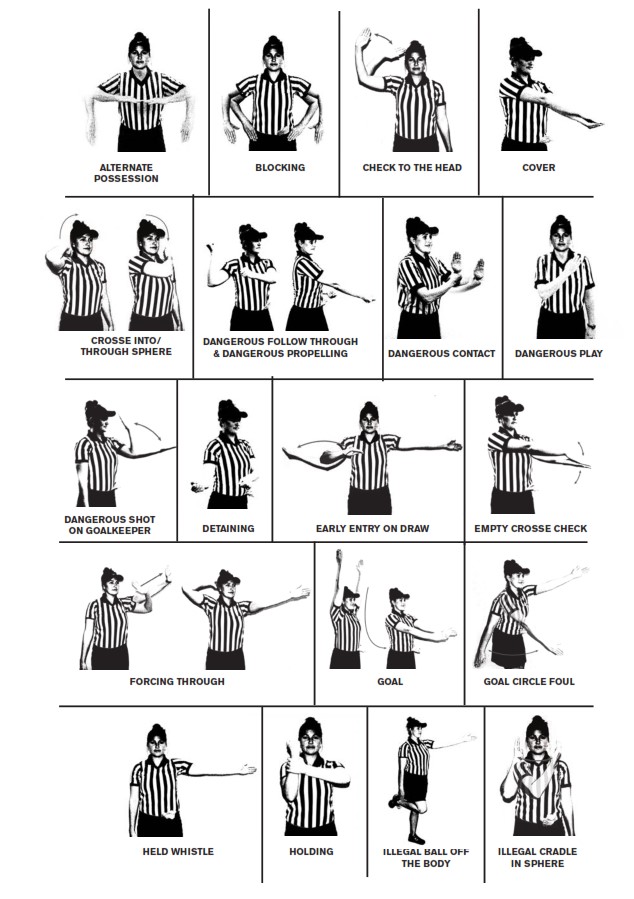 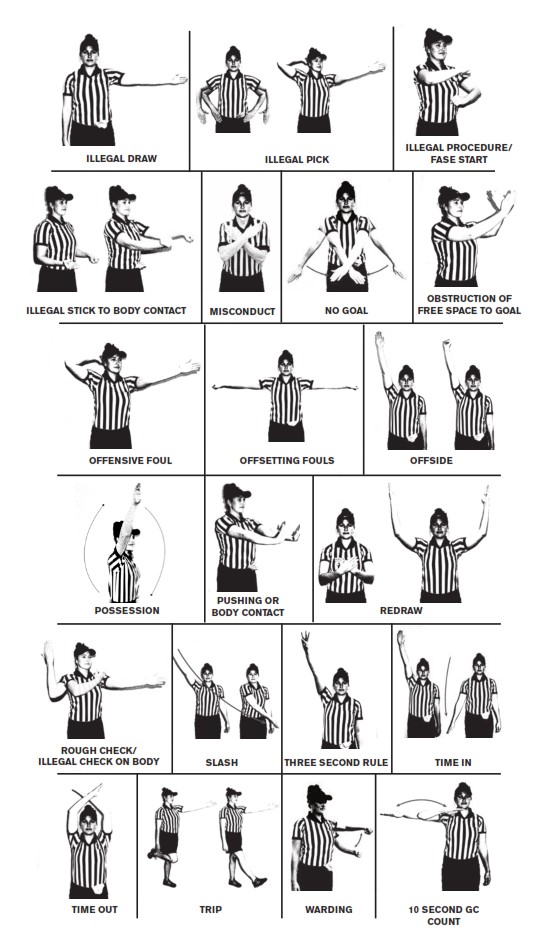 